§215.  Commitment to await requisitionIf, from the examination by the judge or magistrate of the complaint, affidavits in support thereof, formal charging documents or judgments supplied by the demanding state or any other evidence, including reliable hearsay evidence, which may be presented, it appears that the person held is the person charged with having committed the crime alleged and that there is probable cause to believe that he committed the crime, and that he is a fugitive from justice, the judge or magistrate shall continue the case and may commit the person to jail, by a warrant specifying the accusation, for any time not exceeding 60 days which will enable the arrest of the accused to be made under a warrant of the Governor on a requisition of the executive authority of the state having jurisdiction of the offense.  [PL 1977, c. 671, §13 (NEW).]The following shall be conclusive on the issue of probable cause:  [PL 1977, c. 671, §13 (NEW).]1.  Indictment or information.  An indictment or an information issued upon a waiver of indictment; or[PL 1977, c. 671, §13 (NEW).]2.  Charging instrument or warrant.  An information or other formal charging instrument or an arrest warrant when they are issued upon a determination of probable cause by a judicial officer in the demanding state.[PL 1979, c. 274, §5-A (AMD).]The examination shall take place within a reasonable time after arrest, not to exceed 30 days, if the person held has not been admitted to bail, as provided in section 216.  [PL 1977, c. 671, §13 (NEW).]SECTION HISTORYPL 1977, c. 671, §13 (RPR). PL 1979, c. 274, §§5-A (AMD). The State of Maine claims a copyright in its codified statutes. If you intend to republish this material, we require that you include the following disclaimer in your publication:All copyrights and other rights to statutory text are reserved by the State of Maine. The text included in this publication reflects changes made through the First Regular and First Special Session of the 131st Maine Legislature and is current through November 1. 2023
                    . The text is subject to change without notice. It is a version that has not been officially certified by the Secretary of State. Refer to the Maine Revised Statutes Annotated and supplements for certified text.
                The Office of the Revisor of Statutes also requests that you send us one copy of any statutory publication you may produce. Our goal is not to restrict publishing activity, but to keep track of who is publishing what, to identify any needless duplication and to preserve the State's copyright rights.PLEASE NOTE: The Revisor's Office cannot perform research for or provide legal advice or interpretation of Maine law to the public. If you need legal assistance, please contact a qualified attorney.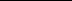 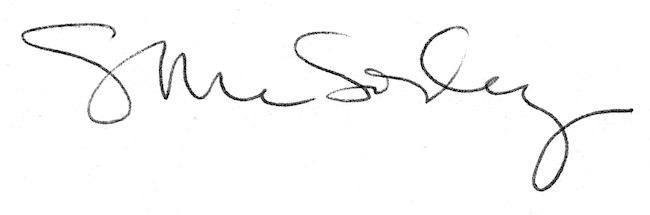 